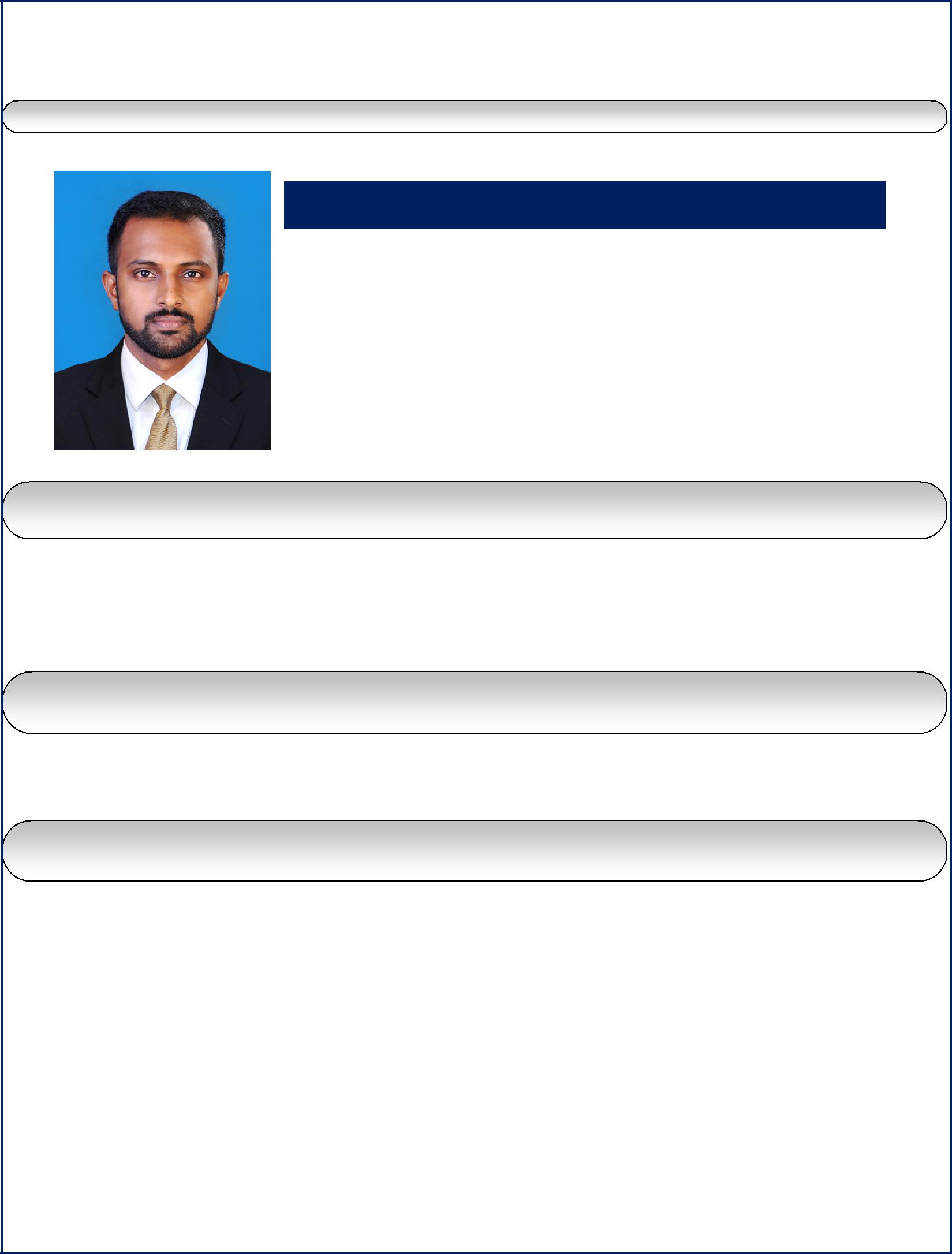 ACCOUNTANT WITH MORE THAN 2.6 YEARS PROFESSIONAL EXPERIENCESUBIN Current Location:  QatarContact No: C/o 971504973598Subin.378468@2freemail.com CAREER OBJECTIVETo build a strong and successful career in Accounts & Finance and to take responsibilities and fulfill them to the very extend I can.WORK EXPERIENCEAccountantTheruvath Builders, Kerala, India (June 2015 – Jan 2018)JOB PROFILEPassing Journal entries & Maintain balances of subsidiary accounts by verifying, allocating, posting, reconciling transactions & resolving discrepanciesMaintain tax(VAT) payments & support VAT implementationsVerifying related supporting documents like quotation, purchase orders, delivery notes, store receipt, Receipt Vouchers, Deposit slips & cheque copies etc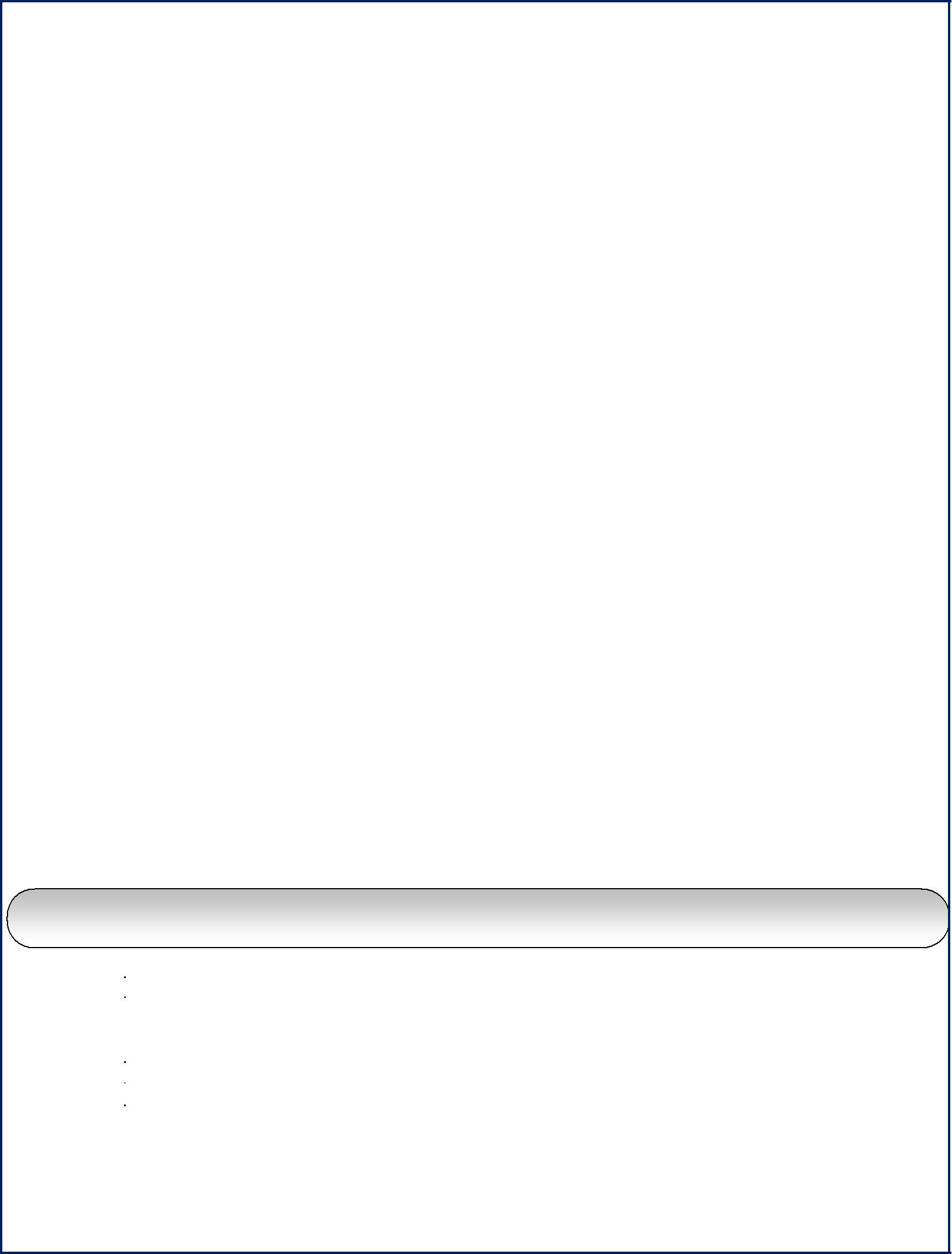 Manage cash & Cash equivalents & control liquidityAnalyze and maintain customer account ,supplier account, Out standings and review age wise analysisPreparing bank reconciliation as well as debtors and creditors accountsReview Inventory ledger, Stock Register and physical stock verificationMaintain Payroll And Benefits & supervising the payroll operational functionsPerform the closing procedures for the periodical closings as monthly, quarterly and year end closingsPreparing and reporting for the Monthly & Quarterly financial statements (T/B, P&L, B/S , Cash Flows) and accompanying analysisManage and maintain fixed asset register & DepreciationLiaising with Managerial Staff, Bankers, Auditors & Government authoritiesCoordinate and assemble information for the annual audit and provides assistance to external auditors in the review of financial operationsPerform other related duties as instructed by the ManagementEDUCATIONAL QUALIFICATION Master of International Business(Commerce)-(MIB) Bharathiar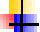 university, Tamilnadu, India Bachelor of Commerce(B.Com), M G university, Kerala, India  Certificate of International Financial Accounting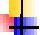 (Institute of International Accountants, India)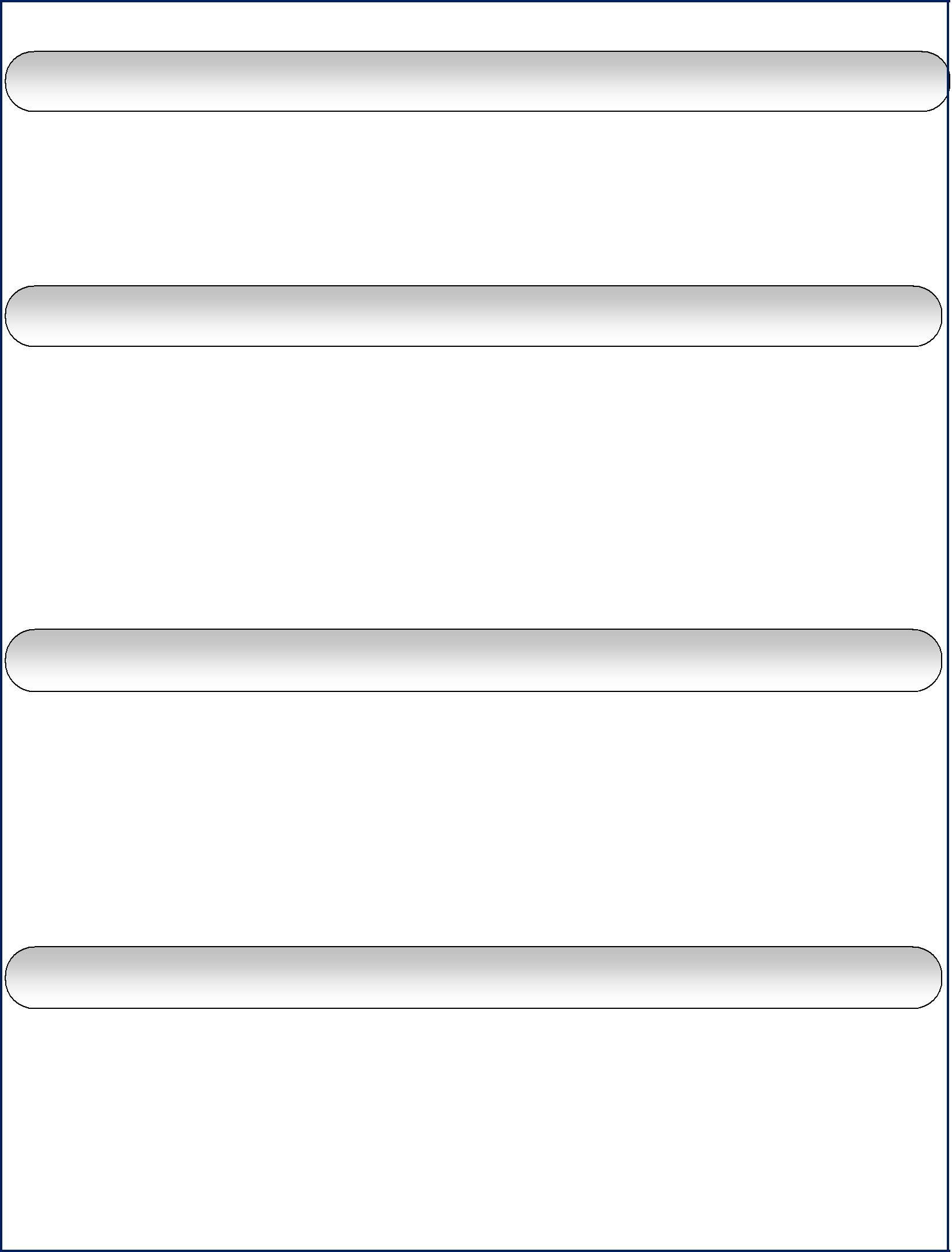 I T SKILLSMicrosoft Office PackagesAccounting packages – Tally ERP 9, Peachtree and FinacConfident to do any Accounting SoftwarePROFESSIONAL SKILLSOrganizing tasksPositive AttitudeLeadership/Management Skills.PlanningProblem-Solving/ReasoningTeamworkHonestyPERSONAL DETAILSDate of BirthGenderNationalityMarital statusReligionLanguages knownVisa Status: 27/04/1989: Male: Indian: Single: Christian: English, Malayalam and Tamil: Visit VisaREFERENCEReference will be provided on demand.